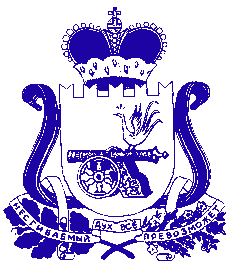 АДМИНИСТРАЦИЯГОЛЫНКОВСКОГО ГОРОДСКОГО ПОСЕЛЕНИЯРУДНЯНСКОГО РАЙОНА СМОЛЕНСКОЙ ОБЛАСТИПОСТАНОВЛЕНИЕот « 24 » мая 2023 года № 34Об     утверждении     мест,    на    которые запрещено         возвращать        животных без      владельцев,      и      перечня      лиц, уполномоченных   на   принятие  решений о    возврате    животных   без   владельцевна прежние места обитания на территории Голынковского     городского     поселенияРуднянского  района  Смоленской областиВ соответствии с Федеральным законом от 06.10.2003 № 131-ФЗ «Об общих принципах организации местного самоуправления в Российской Федерации», частью 6.1 статьи 18 Федерального закона от 27.12.2018 № 498-ФЗ «Об ответственном обращении с животными и о внесении изменений в отдельные законодательные акты Российской Федерации», руководствуясь Уставом Голынковского городского поселения Руднянского района Смоленской области, Администрация Голынковского городского поселения Руднянского района Смоленской области постановляет:1. Утвердить Перечень мест, на которые запрещается возвращать животных без владельцев на территории Голынковского городского поселения Руднянского района Смоленской области (приложение № 1).2. Утвердить Перечень лиц, уполномоченных на принятие решений о возврате животных без владельцев на прежние места их обитания на территории на территории Голынковского городского поселения Руднянского района Смоленской области (приложение № 2).3. Настоящее постановление вступает в силу после его официального обнародования в соответствии с Уставом Голынковского городского поселения Руднянского района Смоленской области.4. Контроль за исполнением настоящего постановления оставляю за собой. Глава муниципального образованияГолынковского городского поселенияРуднянского района Смоленской области                                     О.П. ШаченковаПриложение № 1                                                             к Постановлению Администрации                                                                    Голынковского городского поселения Руднянского района Смоленской области                                                    от « 24 » мая 2023 года № 34Перечень мест, на которые запрещается возвращать животных без владельцев на территории Голынковского городского поселения Руднянского района Смоленской области1. Детские игровые и спортивные площадки, спортивные площадки для занятий активными видами спорта, площадки, предназначенные для спортивных игр на открытом воздухе.2. Общественные территории (территории парков, скверов, места массового отдыха, береговые полосы водных объектов общего пользования).3. Территории образовательных организаций и организаций здравоохранения, территории, прилегающие к указанным организациям.4. Территории, прилегающие к объектам культуры и искусства.5. Территории, прилегающие к организациям общественного питания, объектам торговли, места размещения нестационарных торговых объектов.6. Территории, предназначенные для выпаса и прогона сельскохозяйственных животных и птицы.7. Места, предназначенные для выгула домашних животных.8. Территории, прилегающие к многоквартирным домам, с расположенными на них элементами благоустройства.9. Кладбища и мемориальные зоны.Приложение № 2                                                           к Постановлению Администрации                                                                  Голынковского городского поселения                                                                        Руднянского района Смоленской области                                                                        от « 24 » мая 2023 года № 34Перечень лиц, уполномоченных на принятие решений о возврате животных без владельцев на прежние места их обитания на территории Голынковского городского поселения Руднянского района Смоленской областиГлава муниципального образования Голынковского городского поселения Руднянского района Смоленской области.